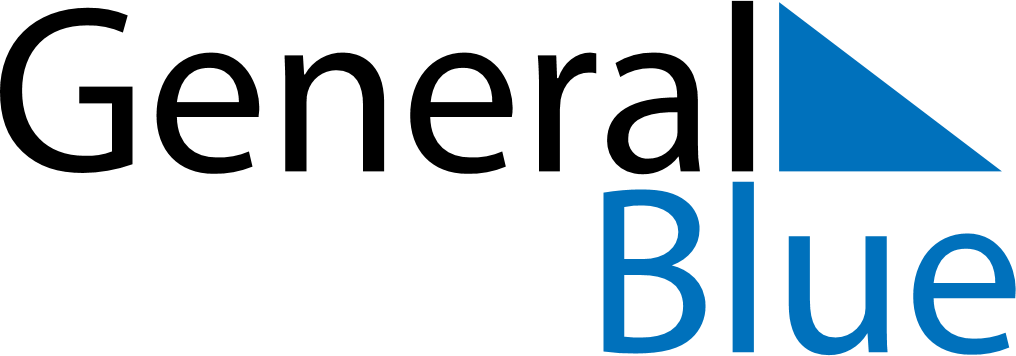 February 2021February 2021February 2021February 2021ChinaChinaChinaSundayMondayTuesdayWednesdayThursdayFridayFridaySaturday12345567891011121213Spring FestivalSpring FestivalSpring FestivalSpring Festival1415161718191920Spring FestivalSpring FestivalSpring FestivalSpring Festival212223242526262728